Section 10.C IB PreHL  			Warm Up on Secant, Coscecant, and Cotangent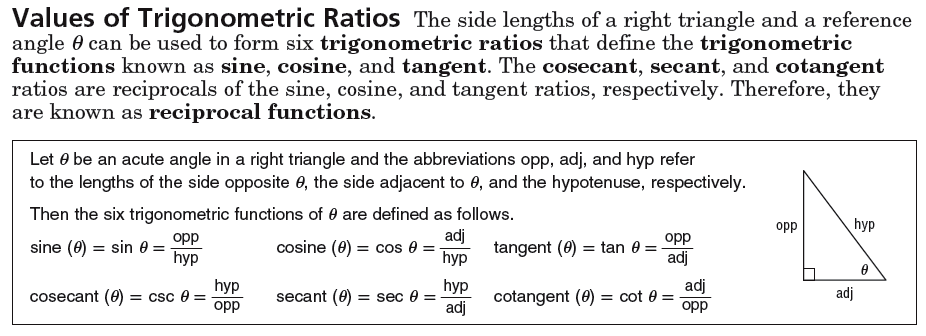 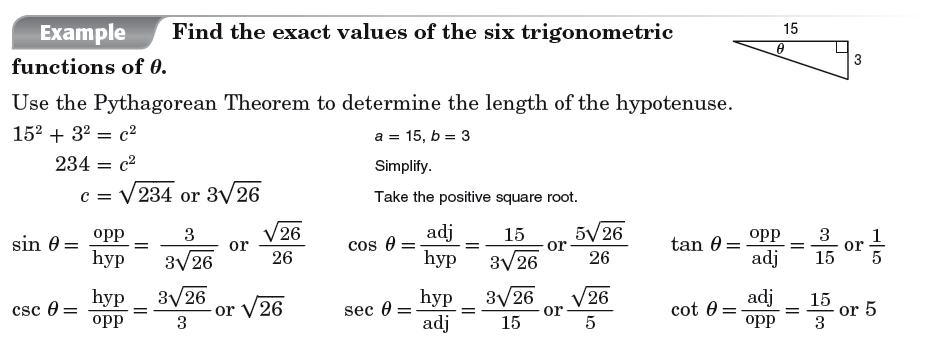 Exercise 1: 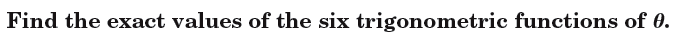 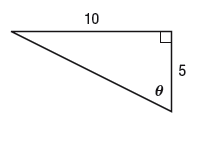 Exercise 2: 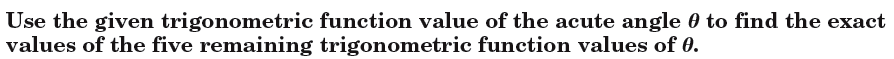 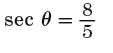 